lMADONAS NOVADA PAŠVALDĪBA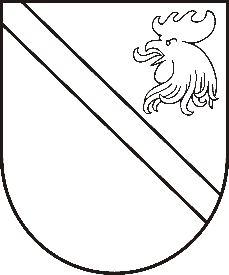 Reģ. Nr. 90000054572Saieta laukums 1, Madona, Madonas novads, LV-4801 t. 64860090, e-pasts: pasts@madona.lv ___________________________________________________________________________MADONAS NOVADA PAŠVALDĪBAS DOMESLĒMUMSMadonā2020.gada 29.oktobrī							          	      		       Nr.453									     (protokols Nr.22, 42.p.)Par atļauju amatu savienošanai Gunai Ruļukai	Madonas novada pašvaldības izpilddirektora vietnieks Ā.Vilšķērsts informē, ka 2020.gada 25.septembrī ir saņemts Madonas novada pašvaldības Praulienas pagasta Praulienas pamatskolas direktores Gunas Ruļukas iesniegums Nr. MNP/2.1.3.6/20/905 ar lūgumu atļaut savienot Praulienas pagasta Praulienas pamatskolas direktora amatu ar projektu vadītāja amatu biedrībā “Mēs saviem bērniem”. Iesniegumā G.Ruļuka apliecina, ka darbs biedrībā “Mēs saviem bērniem”, reģistrācijas Nr. 40008042036, juridiskā adrese Saieta laukums 1, Madona, Madonas novads,  tiek veikts ārpus Praulienas pamatskolas direktores darba laika un neietekmē pamatdarba kvalitāti, ka amata pienākumu savienošana nerada interešu konfliktu, nav pretrunā ar valsts amatpersonai saistošām ētikas normām un nekaitēs valsts amatpersonas tiešo pienākumu pildīšanai.Izvērtējot pašvaldības rīcībā esošo informāciju un ar lietu saistītos apstākļus, Madonas novada pašvaldības dome (turpmāk – Dome) konstatēja, ka: Guna Ruļuka ar 2020.gada 18.augusta Domes lēmumu Nr. 305 (protokols Nr. 17, 1.p.)  iecelta Madonas novada pašvaldības Praulienas pamatskolas direktora amatā un ir uzskatāma par valsts amatpersonu likuma “Par interešu konflikta novēršanu valsts amatpersonu darbībā” 4.panta pirmās daļas 16.punkta izpratnē.Direktora pienākumu kompetence izriet no G.Ruļukas amata apraksta, kas ir noslēgtā darba līguma sastāvdaļa.Likuma “Par interešu konflikta novēršanu valsts amatpersonu darbībā” 6.pants nosaka, ka  valsts amatpersonai ir atļauts savienot valsts amatpersonas amatu ar citu amatu, uzņēmuma līguma vai pilnvarojuma izpildi, ja šajā likumā vai citā normatīvajā aktā nav paredzēti valsts amatpersonas amata savienošanas ierobežojumi. Savukārt, likuma 7.panta ceturtās daļas 1.punkts nosaka, ka publiskas personas iestādes vadītājs var savienot valsts amatpersonas amatu ar amatu biedrībā. Termins “amats” šī likuma 1.panta pirmās daļas  izpratnē ir darbs noteiktu pilnvaru ietvaros publiskas personas iestādē, sabiedriskajā, politiskajā vai reliģiskajā organizācijā, kā arī komercsabiedrībā.Saskaņā ar likuma “Par interešu konflikta novēršanu valsts amatpersonu darbībā” 8.1 trešā daļā noteikto, valsts amatpersona, kura vēlas savienot valsts amatpersonas amatu ar citu amatu, un šāda amatu savienošana ir pieļaujama, saņemot amatpersonas (institūcijas) rakstveida atļauju, pirms amatu savienošanas (uzņēmuma līguma noslēgšanas vai pilnvarojuma uzņemšanās) uzsākšanas rakstveidā iesniedz minētajai amatpersonai (institūcijai) lūgumu atļaut savienot valsts amatpersonas amatu ar citu amatu.Likuma “Par interešu konflikta novēršanu valsts amatpersonu darbībā” 8.1 piektā daļa nosaka, ka valsts amatpersonai (institūcijai), saņemot lūgumu atļaut valsts  amatpersonas amatu savienot ar citu amatu, ir pienākums izvērtēt, vai amatu savienošana neradīs interešu konfliktu, nebūs pretrunā ar valsts amatpersonai saistošām ētikas normām un nekaitēs valsts amatpersonas tiešo pienākumu pildīšanai.Izvērtējot likumā “Par interešu konflikta novēršanu valsts amatpersonu darbībā” un G.Ruļukas amata aprakstā noteikto, kā arī Gunas Ruļukas amatu pienākumus kopsakarā ar minēto amata pienākumu, secināms, ka Praulienas pamatskolas direktora amata un biedrības “Mēs saviem bērniem” projektu vadītāja amata savienošana interešu konfliktu nerada, kā arī nav pretrunā ar valsts amatpersonai saistošām ētikas normām un nekaitēs valsts amatpersonas tiešo pienākumu pildīšanai.Pamatojoties uz Latvijas Republikas likuma „Par pašvaldībām” 21.panta pirmās daļas 27.punktu, likuma “Par interešu konflikta novēršanu valsts amatpersonu darbībā” 4.panta pirmās daļas 16.punktu, 7.panta piektās daļas 4.punktu, 8.1 panta trešo un piekto daļu, ņemot vērā 21.10.2020. Finanšu un attīstības komitejas atzinumu, atklāti balsojot: PAR – 15 (Andrejs Ceļapīters, Artūrs Čačka, Andris Dombrovskis, Zigfrīds Gora, Antra Gotlaufa, Gunārs Ikaunieks, Valda Kļaviņa, Agris Lungevičs, Ivars Miķelsons, Andris Sakne, Rihards Saulītis, Inese Strode, Aleksandrs Šrubs, Gatis Teilis, Kaspars Udrass), PRET – NAV, ATTURAS – NAV, Madonas novada pašvaldības dome NOLEMJ:Atļaut Gunai Ruļukai savienot Madonas novada pašvaldības Praulienas pagasta Praulienas pamatskolas direktora amatu ar projekta vadītāja amatu biedrībā “Mēs saviem bērniem”, reģistrācijas Nr. 40008042036, juridiskā adrese Saieta laukums 1, Madona, Madonas novads, ārpus noteiktā darba laika Praulienas pamatskolā, jo visu amatu savienošana nerada interešu konfliktu, nav pretrunā ar valsts amatpersonai saistošajām ētikas normām un nekaitē valsts amatpersonas tiešo pienākumu pildīšanai.Persona nevar paļauties uz to, ka šī atļauja vienmēr būs spēkā. Atbilstoši likuma “Par interešu konflikta novēršanu valsts amatpersonas darbībā” 8.1 panta sestajai daļai un Administratīvā procesa likuma 68.panta pirmajai daļai, šis lēmums izdots ar atcelšanas atrunu. Personai savas kompetences ietvaros ir pienākums rakstiski informēt pašvaldības domes priekšsēdētāju, ja mainījušies tiesiskie vai faktiskie apstākļi, kas ir pamatā šī lēmuma izdošanai un varētu nepieļaut turpmāku amatu savienošanu.Domes priekšsēdētājs					         	         A.LungevičsO.Elsiņa 64860093